 NON-COMPLIANCE REPORT # 33260-55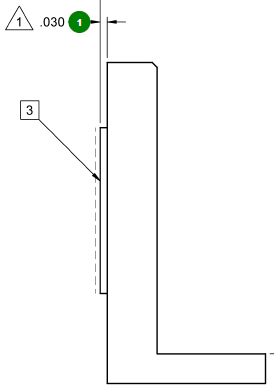  ± 0.005” measures 0.0451 (+0.0101 out of tolerance) .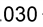 PART NAME:YAG MIRROR MOUNTDATE:11/1/1611/1/1611/1/16PF/SA NO.:PF-380-520-11 R1INSPECTOR:K. CABANK. CABANK. CABANWORK ORDER NO.:33260-55ENGINEER:M. KRAFTEXT.:2061VENDORSYNTEC OPTICSPLANNER:B. MISSONB. MISSONB. MISSONReason for Non-Compliance:Disposition (UAI, Rework, Scrap, Other):